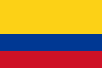 DISCRIMINACIÓN DE PERSONA HOMOSEXUALCorte Constitucional de Colombia Sentencia T-141/17Fecha: 07/03/2017AntecedentesEl 12 de noviembre de 2015, el señor Héctor Alfonso Sánchez Escorcia instauró acción de tutela contra la Inspección Décima de Policía Urbana de Barranquilla (Atlántico) y los ciudadanos Yiceth Díaz Miranda, Gladys Miranda, Luis Fernando Soler Jimeno, Yamile Ester Colón Romero, Ernestina Romero, Jesús Colón, Carlos Palacio, Jhonny Enrique Stefanell Ballesteros, Heidy Arévalo Pautt, Gladys Sanjuanelo Reales y Miguel Rodríguez Muñoz —de quienes afirma ser vecino—, en defensa de sus derechos fundamentales a la igualdad, libre desarrollo de la personalidad, dignidad humana, diversidad sexual, vida y trabajo, los cuales estima vulnerados por parte de los accionados, pues: (i) la inspección de policía demandada, al conocer de una querella por perturbación a la posesión —promovida por algunos residentes colindantes del accionante en contra de su señora madre— no permitió ejercer la defensa a la querellada, impidió su participación en el trámite policivo y, a pesar de ello, le ordenó retirar unas plantas que estaban ubicadas en el parqueadero de su lugar de habitación; y (ii) los ciudadanos accionados han venido ejerciendo, según el actor, actos discriminatorios en su contra por el hecho de ser homosexual, a través de agresiones físicas y verbales que incluso, desde su parecer, llevan a sentir amenazada su vida.    Sentencia Primero.- CONFIRMAR PARCIALMENTE la sentencia proferida en segunda instancia, el cinco (5) de febrero de dos mil dieciséis (2016), por parte del Juzgado Segundo Penal del Circuito con Funciones de Conocimiento de Barranquilla (Atlántico), en la que se decidió “confirmar” el fallo de primer grado proferido el cuatro (4) de diciembre de dos mil quince (2015), por el Juzgado Dieciséis Penal Municipal con Funciones de Control de Garantías de Barranquilla (Atlántico), en el que, a su vez, se resolvió “denegar por improcedente” el recurso de amparo promovido por Héctor Alfonso Sánchez Escorcia. En ese sentido, DECLARAR IMPROCEDENTE la acción de tutela de la referencia en relación con la Inspección Décima Urbana de Policía de Barranquilla, por existencia de cosa juzgada constitucional, de conformidad con la parte motiva de esta providencia, y CONCEDER el amparo de los derechos fundamentales a no ser discriminado(a), igualdad, libre desarrollo de la personalidad y dignidad humana del actor, vulnerados por parte de los ciudadanos accionados. Segundo.- Como consecuencia de lo anterior, ORDENAR a Yiceth Díaz Miranda, Gladys Miranda, Luis Fernando Soler Jimeno, Yamile Ester Colón Romero, Ernestina Romero, Jesús Colón, Carlos Palacio, Jhonny Enrique Stefanell Ballesteros, Heidy Arévalo Pautt, Gladys Sanjuanelo Reales y Miguel Rodríguez Muñoz: (i) Cesar de manera inmediata cualquier acto de discriminación ejercido en contra del señor Héctor Alfonso Sánchez Escorcia. (ii) Abstenerse de hacer alusión a la orientación sexual de cualquier residente con el propósito de ofender y/o agredir, a través del uso de epítetos insultantes y/o descalificatorios. 